1 наурыз алғыс айту күніне арналған «Алғыс айту – парызым!» тәрбиелік сағаттың ақпараты       28.02.2023 күні №9 жалпы білім беретін мектеп кітапханасында 4 Ә сынып оқушыларының қатысуымен «Алғыс айту – парызым!» атты  тәрбиелік сағат ұйымдастырылды.Оқушылар ата – аналарына, ұстаздарына, достарына, тіршілік көздеріне деген алғыстарын айтып, жыллы тілектерін білдірді. Шара соңында «Алғысым шексіз» тақырыбында кітап көрмесімен таныстырылды. #oqu_agartu_ministrligi;#RUMCDOMONRK#ҚРБҒММОНРК#РУМЦДОМОНРК#karagandyoblysybilimbaskarmasy#balkash_qalasy_bilim_bolimi@uo.krg@umckrg@g.kozhakhmetoova28.02.2023 в библиотеке общеобразовательной школы №9 с участием учащихся 4 Ә класса была проведена акция " «Алғыс айту – парызым!"был организован воспитательный час.Учащиеся поблагодарили родителей, учителей, друзей, источник жизни, выразили теплые пожелания. В завершение мероприятия была презентована книжная выставка на тему "Алғысым шексіз".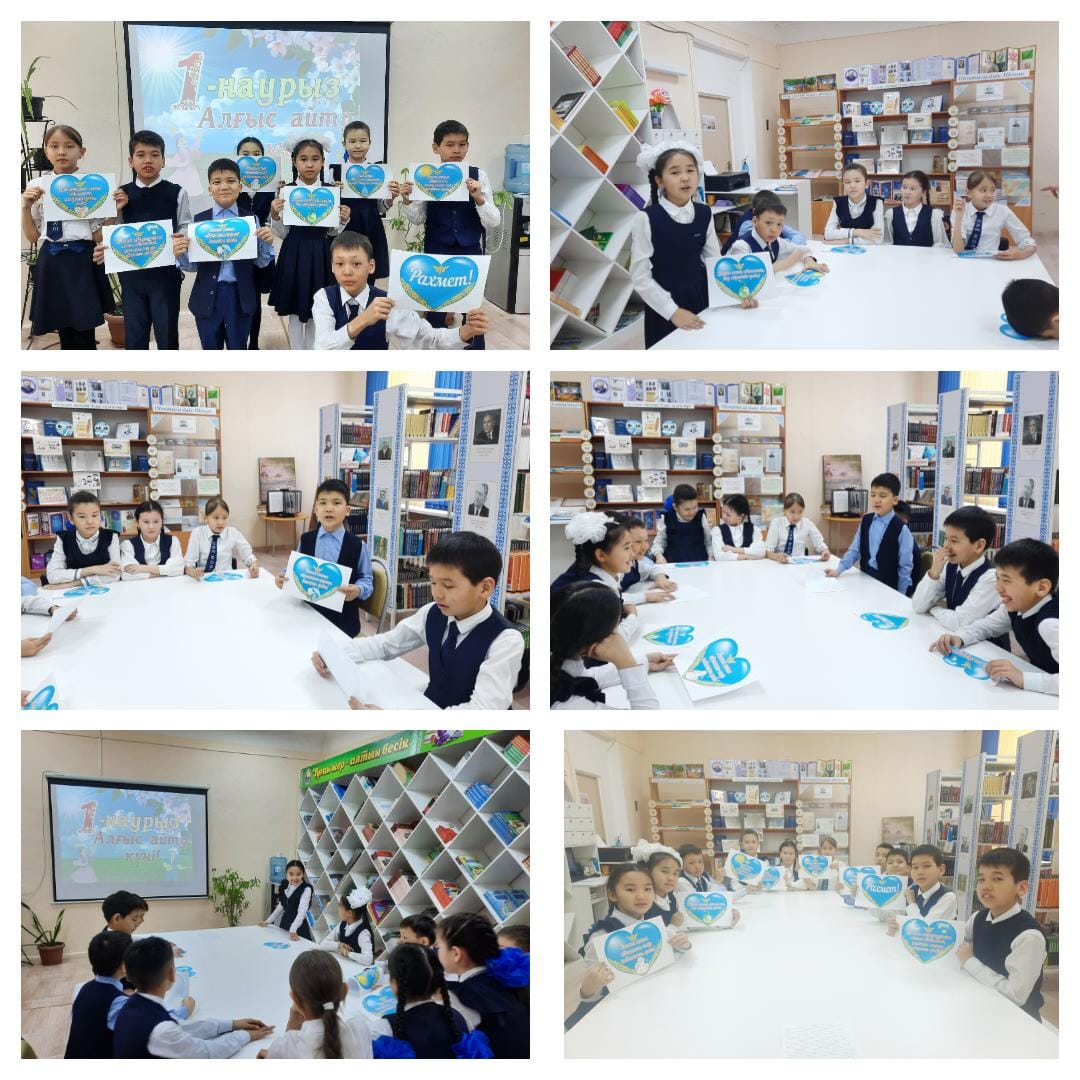 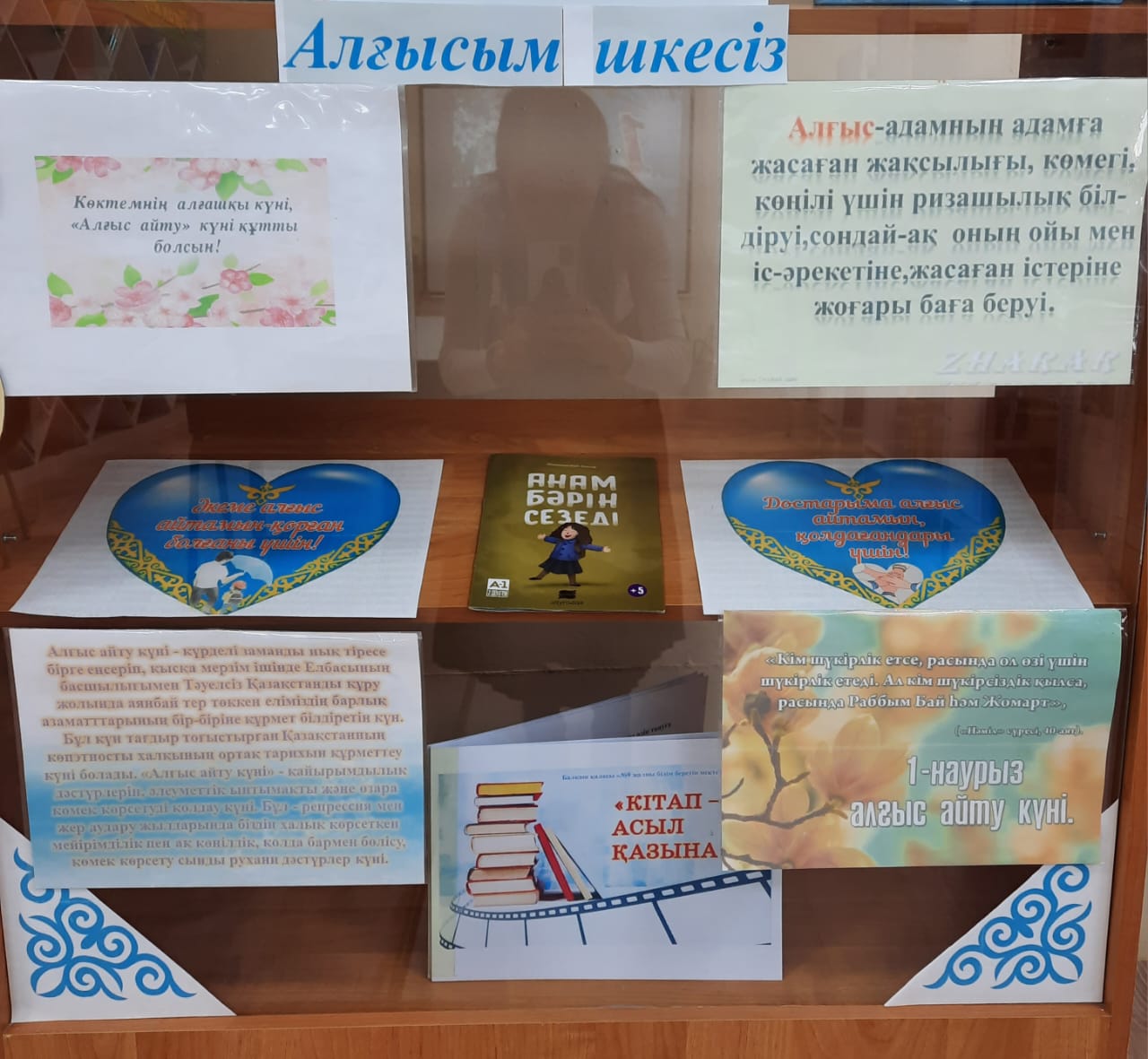 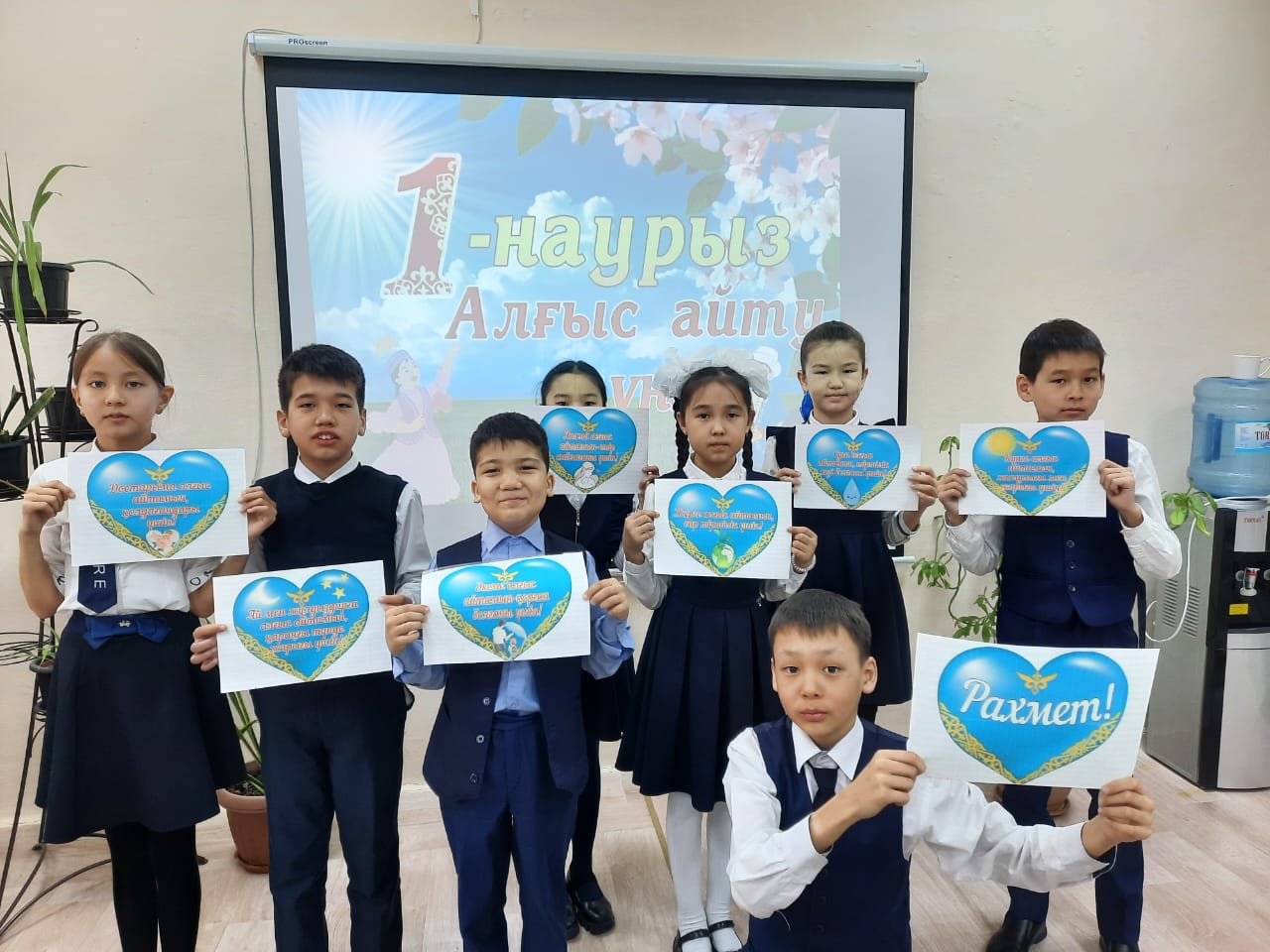 